                                                     MENÜÜ VEERENNI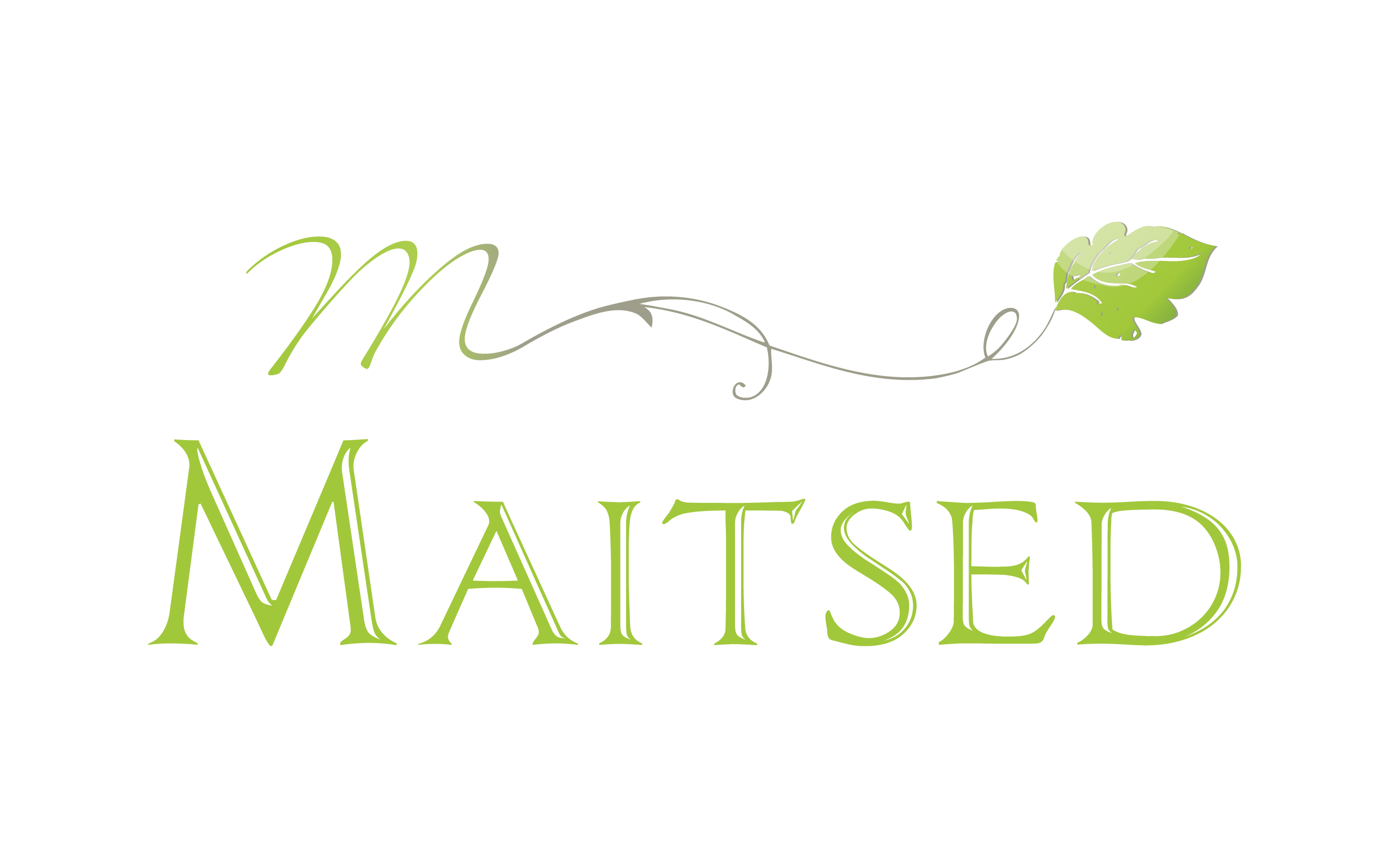 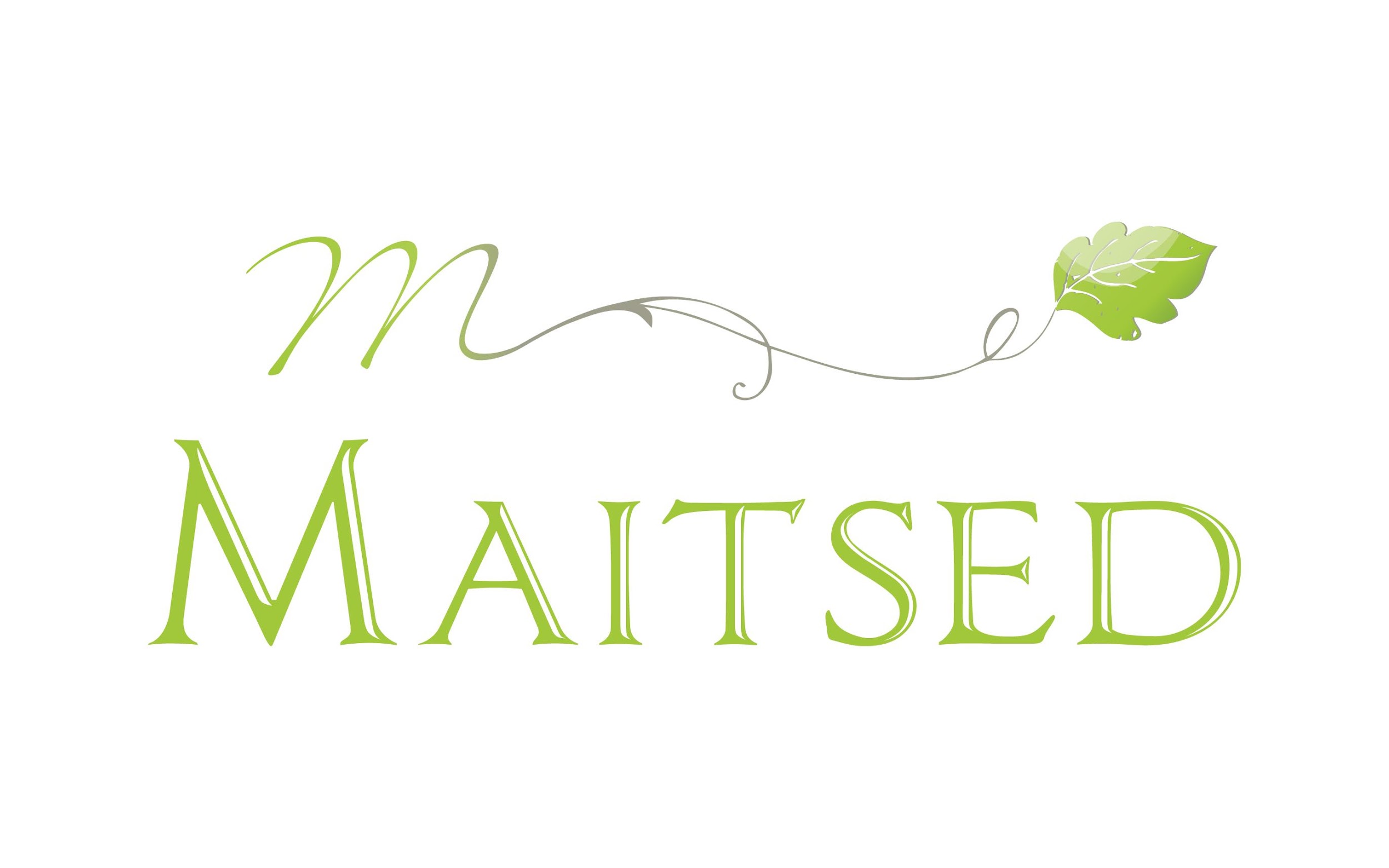 29.04 -03.05.2024* PRIAP- PiimavabaS- SealihavabaV- vegantoit Täiendavat teavet toidu koostise ja allergeenide kohta saab toitlustajalt Maitsed OÜ, kadri@maitsed.eu.Toitlustajal on õigus vajadusel menüüd jooksvalt muuta.NÄDALAPÄEVHOMMIKUSÖÖKLÕUNASÖÖKOODEESMASPÄEVNeljaviljahelbe-puder, moos, piim*Õun*Makaron hakklihaga (S/P), külm kaste, peedi- kapsasalat, leib, piim*/vesiV: Makaronid köögiviljagaMarjajogurt, maisihelbedV: Sojapiim, maisihelbedTEISIPÄEVMaisimannapuder, pirnitükid, piim*Kapsanäks*Borš sealihaga, leib singigaS: Borš kanagaV: PeedisuppPraetud pelmeenid, toorsalatV: VeganpelmeenidKOLMAPÄEVNELJAPÄEVNisuhelbepuder, moos, piim*Kaalikanäks*Kanasupp (S/P), leib, pirn*V: Köögivilja- oasuppVõileib singi ja tomatiga, piim*S : Võileib juustugaV : Võileib veganjuustu ja tomatigaREEDERukkihelbepuder, moos, piim*Õun*Seastroogonov, tatar, porgandi- mandariinisalat, leib, vesi/piim*S : KanakasteV : Köögiviljakaste kaerakooregaPorgandipirukas, Taarapõllu talu mahl